Running head: HEBREW BODY APPRECIATION SCALE-2An Examination of the Factor Structure and Preliminary Assessment of the Psychometric Properties of a Hebrew Translation of the Body Appreciation Scale-2 (BAS-2)Shulamit Geller1, Jonathan E. Handelzalts1-2, Sigal Levy3, Nofar Boxer1, Jennifer Todd4, & Viren Swami4-51School of Behavioral Sciences, The Academic College of Tel Aviv-Yaffo, Israel2Department of Psychiatry, University of Michigan, Ann Arbor, MI, USA3Statistics Education Unit, The Academic College of Tel Aviv-Yaffo, Israel4Division of Psychology, School of Psychology and Sport Science, Anglia Ruskin University, Cambridge, UK5Centre for Psychological Medicine, Perdana University, Serdang, MalaysiaAddress correspondence to: Shulamit Geller, Ph.D., School of Behavioral Sciences, The Academic College of Tel Aviv- Yaffo, 14, Rabenu Yeruham St., Tel-Aviv 6818211, Israel. 
E-mail: shulamit@mta.ac.ilAbstractThe Body Appreciation Scale-2 (BAS-2) is a widely-used, 10-item measure of a core facet of positive body image. To extend its use internationally, we examined the factor structure and conducted a preliminary assessment of the psychometric properties of a novel Hebrew translation of the BAS-2. A sample of 613 Israeli adults (362 women, 251 men; age M= 29.52, SD = 9.47) completed the BAS-2 alongside demographic items and previously-validated measures of life satisfaction, self-esteem, self-compassion, and body investment. Exploratory factor analyses with a semi-random split-half subsample (n = 377) indicated that BAS-2 scores reduced to a single dimension with all 10 items. This factor structure was equivalent across women and men. Confirmatory factor analysis (CFA) with a second split-half subsample (n = 235) showed the 1-dimensional factor structure had adequate fit following one modification and multi-group CFA showed that the model was invariant across sex. Men had significantly higher BAS-2 scores than women, but the effect size was small (d = 0.22). Evidence of construct validity was demonstrated through positive associations with indices of life satisfaction, self-esteem, self-compassion, and body investment. The availability of a validated BAS-2 Hebrew translation should advance future research of body appreciation in Israel.Keywords: Body appreciation; Positive body image; Test adaptation; Psychometrics; Israel1. IntroductionBody image refers to the multifaceted psychological experience of embodiment that encompasses one’s body-related self-perceptions and self-attitudes, including thoughts, beliefs, feelings, and behaviors (Cash, 2004), with discrete positive and negative dimensions that are conceptualized as independent constructs. That is, positive body image is not merely the absence of negative body image; rather, positive and negative body image are considered orthogonal and independent concepts (Tylka, 2011; Tylka, 2018; Tylka & Wood-Barcalow, 2015a). After years of focusing on negative aspects of body image, research interest in positive body image has grown substantially (Daniels et al., 2018; Tylka, 2018, 2019), revealing its unique adaptive and protective association, over-and-above negative body image, with a variety of psychological and physical health-related behaviors and viewpoints (e.g., Cook et al., 2020; Davis et al., 2020; Gillen, 2015; Swami et al., 2018). Therefore, consideration and enhanced focus on aspects of positive body image are essential to the provision of improved intervention strategies that promote health and well-being related to embodiment, as well as to prevent and treat body image disturbances (Guest et al., 2019; Tylka, 2018, 2019). 	Positive body image has been defined as a multidimensional construct comprised of body appreciation, body acceptance and love, adaptive appearance investment, broad conceptualizing beauty, and filtering of information in a body protective manner (Tylka, 2018). One frequently conceptualized and measured construct of positive body image is body appreciation, which Tylka and Wood-Barcalow (2015b, p. 53) defined as “accepting, holding favorable opinions toward, and respecting the body, while also rejecting media-promoted appearance ideals as the only form of human beauty”. To measure the construct of body appreciation, Avalos and colleagues (2005) developed the Body Appreciation Scale (BAS), a 13-item scale that was initially found to reduce to a single dimension in adults from the United States. However, reproducing this 1-dimensional factor structure across different linguistic groups proved problematic, with a 2-factor structure being preferred in some groups (for a review, see Swami, 2018). Furthermore, issues such as different item wording for men or women on one item and outdated item/construct content, as well as a need to keep pace with developments in the conceptualization of the concept of body appreciation, yielded the need for a revised version of the instrument (BAS-2; Tylka & Wood-Barcalow, 2015b). 	In this new version – the Body Appreciation Scale-2 – psychometrically poor-performing items from the BAS were deleted and new items reflecting developments in the conceptualization of positive body image were developed (Tylka & Wood-Barcalow, 2015b). In the parent study, exploratory factor analysis (EFA) as well as confirmatory factor analysis (CFA) with college and community samples from the United States demonstrated that scores on the 10-item BAS-2 reduce to a single dimension. In addition, BAS-2 scores were found to have good test-retest reliability over a 3-week period, adequate internal consistency coefficients, and good convergent, incremental, and discriminant validity (Tylka & Wood-Barcalow, 2015b). Later work showed that scores on the measure are also factorially valid and unitary in sexual minority groups from the United States (Soulliard & Vander Wal, 2019) and invulnerable to priming in Canadian university women (Dignard & Jarry, 2019). These properties have meant that BAS-2 has quickly become the most widely-used measure of positive body image, with adaptations for children also having been produced (Halliwell et al., 2017). The factor structure of the BAS-2 also benefits from examination in a wide range of linguistic and national groups using both EFA and CFA. In terms of the former, studies have shown that BAS-2 scores reduce to a single dimension in college samples from Hong Kong (Swami & Ng, 2015), Iran (Atari, 2016), the Netherlands (Alleva et al., 2016), Cyprus (Argyrides, 2019), and the United Arab Emirates (Vally et al., 2019), as well as a community sample from Serbia (Jovic et al., 2017). In terms of the latter, the results of CFA-based studies have shown adequate fit of the 1-dimensional factor structure in a mixed staff-and-student sample from China (Swami et al., 2016), and Brazil (Junqueira et al., 2019), college samples from France (Kertechian & Swami, 2017), Iran (Hosseini et al., 2018), Japan (Namatame et al., 2017), and Romania (Swami, Tudorel et al., 2017), older adults from Portugal (Meneses et al., 2019), community samples from Malaysia (Swami et al., 2019), Poland (Razmus & Razmus, 2017), and Spain (Swami, García, et al., 2017), and teachers from Turkey (Anlı et al., 2017). The results of CFA have also supported the factorial validity of BAS-2 scores in children from Japan (Namatame et al., 2020) and adolescents from Lithuania (Baceviciene & Jankauskiene, 2020), Denmark, Portugal, and Sweden (Lemoine et al., 2018) and Mexico, Argentina, and Colombia (Góngora et al., 2020). Despite evidence of strong factorial validity, evidence of multi-group invariance across sex – which, it should be noted, has not been investigated across all the aforementioned studies – is less clear-cut cross-nationally. While some studies, following the parent study (Tylka & Wood-Barcalow, 2015b), have shown that BAS-2 scores achieve full measurement invariance between women/girls and men/boys (Góngora et al., 2020; Kertechian & Swami, 2017; Junqueira et al., 2019; Lemoine et al., 2018; Meneses et al., 2019; Namatame et al., 2017, 2020; Razmus & Razmus, 2017; Swami et al., 2016; Swami, García et al., 2017), only partial sex invariance was obtained in a sample from Malaysia (Swami et al., 2019) and only metric invariance across sex was obtained in a sample from Romania (Swami, Tudorel et al., 2017) and adolescents from Lithuania (Baceviciene & Jankauskiene, 2020). Similarly, evidence of sex differences on BAS-2 scores is mixed, with some studies reporting that men/boys have significantly higher scores than women/girls and others reporting no significant differences. Indeed, a recent meta-analysis of gender differences in body appreciation reported only a small effect (d = 0.27), with boys/men have significantly higher body appreciation than girls/women (He et al., 2020). Beyond issues of factorial validity, there is also a wealth of evidence to support the convergent validity of BAS-2 scores across nations. Thus, BAS-2 scores have been found to be positively associated with scores on a range of measures of psychological well-being, primarily self-esteem (e.g., Argyrides, 2019; Atari, 2016; Baceviciene & Jankauskiene, 2020; Namatame et al., 2017, 2020; Swami, García et al., 2017; Swami et al., 2016; Swami, Tudorel et al., 2017), life satisfaction (Alcaraz-Ibáñez et al., 2017; Atari, 2016; Junqueira et al., 2019; Namatame et al., 2017; Swami, García, et al., 2017; Swami et al., 2019), and subjective happiness (Swami et al., 2019; Swami, Tudorel et al., 2017). BAS-2 scores are also consistently related to scores on other indices of body image or body image-related constructs, including positive associations with appearance and body satisfaction (e.g., Alleva et al., 2016), body areas satisfaction (e.g., Argyrides, 2019; Swami, García, et al., 2017), and body pride (e.g., Razmus & Razmus, 2017; Vally et al., 2018), and negative correlations with internalisation of the thin ideal (Jovic et al., 2017), body dissatisfaction (Namatame et al., 2020), symptoms of disordered eating (Baceviciene & Jankauskiene, 2020; Marta-Simões & Ferreira, 2020; Namatame et al., 2017; Swami, Tudorel, et al., 2017), and weight discrepancy in women (Jovic et al., 2017; Swami & Ng, 2015; Swami et al., 2016). It should be noted, however, that associations between BAS-2 scores and body mass index (BMI) are less certain: while most studies have reported significant and negative correlations (e.g., Alleva et al., 2016; Razmus & Razmus, 2017; Swami, Tudorel, et al., 2017), some studies have reported no significant correlations in men (Jovic et al., 2017; Swami & Ng, 2015; Swami, Ng, et al., 2016; Swami et al., 2019) and women (Vally et al., 2018), or significant positive correlations in men (Atari, 2016).  The Israeli ContextWhile it is clear that the BAS-2 has been quickly adopted by body image scholars cross-culturally, it is also apparent that the psychometrics of the instrument has received more sustained attention in some geographic regions (e.g., Europe, East and Southeast Asia) compared to others. In particular, relatively limited focus has been paid to the psychometrics of the BAS-2 in the Middle East, which our study helps to rectify through its reliance on an Israeli sample of adults. Located at the crossroads of Europe, Asia, and Africa, Israel is a culturally and religiously heterogeneous Westernized nation, that is also considered traditional in terms of lifestyle (Geller et al., 2020; Latzer et al., 2008). This has implications for the study of body image, where it has been suggested that Israeli culturo-religious norms – including greater traditional family-orientation, lower appearance orientation, and a strong sense of national identity – promotes healthier attitudes toward the body (e.g., Barak et al., 1994; Safir et al., 2005). Nevertheless, there is also some evidence that any protective features of Israeli society on body image have been eroded more recently as the nation becomes increasingly Westernized (see Greenberg et al., 2007; Heiman & Olenik-Shemesh, 2019; Shloim et al., 2019). In terms of body appreciation specifically, several studies have utilised the BAS, although its psychometric properties have not been examined and a 1-dimensional factor structure assumed a priori (e.g., Bodner & Bergman, 2019; Geller et al., 2018; Handelzalts et al., 2017). This is important both because studies have shown that BAS scores may not be 1-dimensional in some national settings and because, in rushing to use the BAS in applied healthcare and educational settings (e.g., Golan & Abu Ahmad, 2018; Mouallem & Golan, 2018), scholars may be producing artefactual results. Thus, an important first step for research on positive body image in Israel will be to ascertain the psychometric properties of an appropriate instrument, which the present study sought to achieve in terms of the BAS-2. In this regard, it should be noted that the Body Investment Scale (BIS; Orbach & Mikulincer, 1998) – an emic instrument originally developed to measure suicide-related body image investment – includes several items (e.g., “I am satisfied with my appearance”) and subscale constructs (e.g., body protection) that map onto contemporary definitions of positive body image. Thus, although the BIS was not specifically developed as a measure of positive body, it would be useful to examine associations between scores on the BIS and BAS-2.  The Present Study	In the present study, therefore, our objective was to produce a novel Hebrew translation of the BAS-2 and to conduct a preliminary assessment of its psychometric properties in a sample of Israeli adults. To achieve the latter objective, we followed recently recommended guidelines for the test adaptation of body image instruments (Swami & Barron, 2019). Specifically, we used an EFA-to-CFA strategy, which allowed us to first explore the best-fitting model of BAS-2 scores for our sample (i.e., using EFA to conduct a sample-derived exploration of factor structure) before examining the best-fitting structure with regards to hypothesised modelling (i.e., using CFA to examine fit of the 1-dimensional model derived from the parent study and the model or models derived from the EFA, if discrepant). Based on the literature reviewed above, we expected that Hebrew BAS-2 scores would reduce to single dimension with all 10 items in both EFA and CFA. Further, we examined the extent to which the derived factor structure would be invariant at the configural, metric, and scalar levels between women and men. Here, we predicted that Hebrew BAS-2 scores would achieve full measurement invariance across sex and that men would have significantly higher body appreciation compared to women. 	In addition, we also examined the reliability of BAS-2 scores, with the expectation that scores on the unitary model of the BAS-2 would have adequate internal consistency. Finally, we assessed convergent validity by computing the relationships between BAS-2 scores and scores on previously-validated Hebrew instruments of psychological well-being (i.e., self -esteem and life satisfaction) and body image investment (operationalized using the BIS). As a further index of convergent validity, and based on previously-reported significant associations (e.g., Raque-Bogdan et al., 2016; Siegel et al., 2020), we also examined the association between body appreciation and self-compassion. Evidence of construct validity would be demonstrated through significant positive correlations between BAS-2 scores and scores on all additional measures. We also assessed relationships between BAS-2 scores and BMI, but given the equivocal results of previous work (see above), this aspect was more exploratory. Nevertheless, as a preliminary hypothesis, we expected that significant and negative correlations would emerge in both women and men. 2. Method2.1. Participants 	The total dataset consisted of 670 individuals, but 57 participants were missing substantial portions of data (> 60%) and were deleted listwise following best-practice recommendations (Parent, 2013). The final dataset, therefore, consisted of 362 women and 251 men. All participants were Israeli citizens who ranged in age from 18 to 80 years (M = 29.52, SD = 9.47) and in self-reported BMI from 15.24 to 44.08 kg/m2 (M = 23.25, SD = 3.79). The majority of participants self-reported their religious background as Jewish (92.3%; Muslim = 2.8%, Christian = 0.7%; other = 4.3%). In terms of educational qualifications, 31.4% had completed high school, 45.0% had an undergraduate degree, 18.5% had a postgraduate degree, and the remainder had some other qualification. 2.2. Measures	2.2.1. Body appreciation. Participants were asked to complete a Hebrew translation of the BAS-2 (Tylka & Wood-Barcalow, 2015b). The BAS-2 consists of 10 items with a 5-point response scale anchored at 1 (never; Hebrew: לעולם לא) and 5 (always; Hebrew: תמיד). The procedure followed for translating the BAS-2 into Hebrew is described in Section 2.3 and items in English and Hebrew are presented in Table 1. 	2.2.2. Life satisfaction. Participants were asked to complete the Satisfaction with Life Scale (SLS; Diener et al., 1985; Hebrew translation: Anaby et al., 2010), a 5-item scale that taps individuals’ assessments of the quality of their lives (sample item: “I am satisfied with my life”). The SLS items were rated on a 5-point scale (1 = strongly disagree, 5 = strongly agree) and an overall score was computed as the mean of all items, so that higher SLS scores reflect greater life satisfaction. Scores on the Hebrew SLS have been shown to have a 1-dimensional factor structure, adequate internal consistency, and good construct validity (Anaby et al., 2010). In the present work, ω for scores on this scale was .86 (95% CI = .84, .88).	2.2.3. Self-esteem. To measure self-esteem, we used the 10-item Rosenberg Self-Esteem Scale (RSES; Rosenberg, 1965; Hebrew translation: Schmitt & Allik, 2005), a widely-used instrument that indexes an individual’s global self-esteem (sample item: “I feel I have a number of good qualities). Items were rated on a 4-point scale ranging from 1 (strongly disagree) to 4 (strongly agree). An overall score was computed as the mean of all 10 items following reverse-coding of 5 negatively-worded items. Higher RSES scores reflect greater self-esteem. Scores on the Hebrew version of the RSES have been shown to have a one-dimensional factor structure and adequate internal consistency (Schmitt & Allik, 2005). Here, ω for scores on this scale was .88 (95% CI = .87, .89).	2.2.4. Self-compassion. Participants were asked to complete the 26-item Self-Compassion Scale (SCS; Neff, 2003; Hebrew translation: Gerber et al., 2015). This instrument assesses six aspects of self-compassion, namely self-kindness (sample item: “I try to be understanding and patient toward aspects of my personality I don't like”), self-judgment (sample item: “I'm disapproving and judgmental about my own flaws and inadequacies”), common humanity (sample item: “I try to see my failings as part of the human condition”), isolation (sample item: “When I think about my inadequacies it tends to make me feel more separate and cut off from the rest of the world”), mindfulness (sample item: “When something painful happens I try to take a balanced view of the situation”), and over-identification (sample item: “When I'm feeling down I tend to obsess and fixate on everything that's wrong”). Responses were made on a 5-point scale ranging from 1 (almost never) to 5 (almost always), with responses to negative-valenced items reverse-coded. An overall SCS score was computed as the mean of all items, so that higher scores indicate greater self-compassion. Previous research has shown that total SCS scores on the Hebrew version have adequate factorial validity and internal consistency (Gerber et al., 2015). In the current sample, ω for scores on this scale was .92 (95% CI = .91, .93).	2.2.5. Body investment. The survey package included the Body Investment Scale (BIS; Orbach & Mikulincer, 1998), a 24-item instrument assessing emotional investment in the body. The scale is comprised of four 6-item subscales, namely feelings and attitudes toward the body (sample item: “I am satisfied with my appearance”), comfort with physical touch (sample item: “I enjoy physical contact with other people”), body care (sample item: “I like to pamper by body”), and body protection (sample item: “I’m not afraid to engage in dangerous activities”). All items were rated on a 5-point scale, ranging from 1 (strongly disagree) to 5 (strongly agree). Following reverse-coding of 9 items, subscale scores were computed as the mean of relevant items, so that higher scores indicate more positive feelings about the body and about touch, and greater body care and protection. Scores on the Hebrew version of the BIS have been shown to have a 4-factor structure and adequate indices of construct validity (Orbach & Mikulincer, 1998). In the current sample, ω was .92 (95% CI = .91, .93) for the Feeling subscale, .72 (95% CI = .68, .76) for the Touch subscale, .74 (95% CI = .71, .78) for the Care subscale, and .70 (95% CI = .66, .74) for the Protection subscale.  	2.2.6. Demographics. Participants were asked to complete their demographic details consisting of sex, age, religion, and educational qualifications. Participants were also asked to self-report their height and weight, which we used to compute BMI as kg/m2. 2.3. Test AdaptationThe BAS-2 was translated from English to Hebrew using the parallel back-translation procedure (Brislin, 1970) supplemented with committee review. In the first step, a bilingual individual translated the scale from English to Hebrew, while a second individual translated this version back into English. In the second step, the two translations were reviewed by the first and second authors. As the authors concluded that the dissimilarities between the two versions were large enough to rule out the use of the first translation, a second round of translations was initiated. In the third step, two new independent translators who were naïve to the BAS-2 repeated the procedure. In a fourth step, the forward- and back-translations were examined by a committee consisting of the first, second, and third authors, alongside the translators. Following a consensual discussion, minor modifications were made to Item #8 to improve grammatical clarity, while maintaining semantic and item equivalence. The items of the final translation are reported in Table 1. 2.4. Procedures	All research was conducted in accordance with the principles of the Declaration of Helsinki and ethics approval was obtained from the Institutional Review Board at The Academic College of Tel Aviv-Yaffo (approval code: 2018158). The data for the present study were collected from August 2018 to May 2019 by the fourth author, who recruited participants voluntarily through social media networks, through a university website for course credit, or directly from areas of congregate activities (e.g., parks, train stations) in Israel. Potential participants were approached and, if they met inclusion criteria (Israeli citizens, aged 18 years or older, and fluent in Hebrew), they were provided with brief information about the project and the estimated completion duration of the questionnaire. Written consent from all participants was obtained prior to both the anonymous paper-and-pencil or the anonymous online completion of the questionnaires. The order of presentation of the scales described above was counterbalanced for each participant, and demographic items were always presented first. Data were treated confidentially and participants were fully debriefed following completion of the questionnaires.2.5. Analytic Strategy	2.5.1. Data treatment. Missing data represented 4.12% of the total dataset. These data were missing completely at random as determined by Little’s (1988) Missing Completely at Random (MCAR) test, χ2(910) = 226.79, p = .209, and were replaced using the multiple imputation expectation maximisation technique, generating 50 imputations (Graham et al., 2007), using the MICE package (van Buuren, 2018) in R (R development Core Team, 2014). In order to assess the factorial validity of Hebrew BAS-2 scores, we used the two-step EFA-to-CFA strategy recommended by Swami and Barron (2019) for test adaptation of body image instruments. In order to ensure adequate sample sizes for both steps, the total sample was split using a computer-generated semi-random seed, resulting in one split-half for EFA (n = 377) and a second split-half for CFA (n = 235). There were no significant differences between the two split-half subsamples in terms of mean age and BMI, nor in the distributions of religious affiliation and educational qualifications (all ps > .518; details available from the corresponding author).  	2.5.2. Exploratory factor analysis. Data from the first split-half subsample were subjected to EFA using the psych package (Revelle, 2019) in R (R Development Core Team, 2014) separately for women (n = 227) and men (n = 150). These subsample sizes satisfied Worthington and Whittaker’s (2006) item-communality requirements, as well as assumptions for EFA based on item distributions, average item correlations, and item-total correlations (Clark & Watson, 1995). Data factorability was assessed using the Kaiser-Meyer-Olkin (KMO) measure of sampling adequacy (which should ideally be ≥ .80) and Bartlett’s test of sphericity (which should be significant). Principal-axis factoring was used for the EFAs as it yields results similar to commonly-used maximum likelihood estimation without assuming multivariate normality (Fabrigar et al., 1999; Goretzko et al., 2020). Given the expectation of a single orthogonal factor, a quartimax rotation was applied (Pedhazur & Schmelkin, 1991). To estimate the number of factors to extract and factor structure adequacy, we examined fit statistics (Finch, 2020) (see Section 2.5.4 below), supplemented by parallel analysis (Horn, 1965). Item retention was based on Comrey and Lee’s (1992) recommendation that items with “fair” loadings and above (i.e., ≥ .33) should be retained. Finally, the degree of factor similarity across women and men was assessed using Tucker’s (1951) congruence coefficient, with values between .85 and .94 corresponding to fair similarity across groups and values ≥ .95 suggesting that factor structures can be considered equal across groups (Lorenzo-Seva & ten Berge, 2006). 	2.5.3. Confirmatory factor analysis. Data from the second split-half were subjected to CFA using the lavaan (Rosseel, 2012), semTools (Jorgensen et al., 2018), and MVN packages (Korkmaz et al., 2014) with R (R Development Core Team, 2014). Swami and colleagues (2019) previously reported that, based on proactive Monte Carlo simulations, a sample size of 220 would be sufficient for CFA. Given that factor loadings reported by Swami and colleagues (2019) were broadly consistent with those we report here, we considered our sample sizes in the second split-half subsample (n = 235; women n = 135, men n = 101) to be adequate. Here, we aimed to test the 1-factor model proposed by Tylka and Wood-Barcalow (2015b) and, if discrepant, any models that emerged from the EFAs. Assessment of the data for normality indicated that they were neither univariate (Shapiro-Wilks p < .001) nor multivariate normal (Mardia’s skewness = 476.93, p < .001, Mardia’s kurtosis = 13.35, p < .001), so parameter estimates were obtained using the robust maximum likelihood method (see Ullmann, 2006) with the Satorra-Bentler correction (Satorra & Bentler, 2001). 2.5.4. Fit statistics. For both EFA and CFA, goodness-of-fit was assessed using commonly-used fit indices, namely the normed model chi-square (χ²/df; values < 3.0 considered indicative of good fit; Hu & Bentler, 1999), the Steiger-Lind root mean square error of approximation (RMSEA) and its 90% CI (values close to .06 considered to be indicative of good fit and up to .08 indicative of adequate fit; Steiger, 2007), the standardised root mean square residual (SRMR; values < .09 indicative of good fit; Hu & Bentler, 1999), and the Tucker-Lewis index (TLI; values close to or > .95 indicative of good fit; Hu & Bentler, 1999), and the comparative fit index (CFI; values close to or > .95 indicative of adequate fit; Hu & Bentler, 1999). The Satorra-Bentler (Satorra & Bentler, 2001) was applied to fit indices for CFA; corrections to fit indices were not required for the EFAs as EFA is robust to violations of univariate and multivariate normality (Curran et al., 1996).	2.5.5. Multi-group invariance. To examine sex invariance of BAS-2 scores, we conducted multi-group CFA (Chen, 2007) using data from the second split-half sample. Measurement invariance was assessed at the configural, metric, and scalar levels. Configural invariance implies that the latent BAS-2 variable and the pattern of loadings of the latent variable on indicators are similar across sex (i.e., the unconstrained latent model should fit the data well in both groups). Metric invariance implies that the magnitude of the loadings is similar across sex. This is tested by comparing two nested models consisting of a baseline model and an invariance model. Because the Δχ² statistic is overly stringent criterion invariance (Meade et al., 2008), we used ΔCFI < .01 as an indicator of metric invariance (Cheung & Rensvold, 2002). Lastly, scalar invariance implies that both the item loadings and item intercepts are similar across sex and is examined using the same nested-model comparison strategy as with metric invariance (Chen, 2007). For scalar invariance, Chen (2007) suggested that invariance is supported when ΔCFI < .01 and ΔRMSEA < .015 or ΔSRMR < .030, although other scholars suggest that ΔCFI < .01 is sufficient (Cheung & Rensvold, 2002). 	2.5.6. Further analyses. The internal consistency of BAS-2 scores in both split-half subsamples was assessed using McDonald’s ω and its associated 95% CI, with values greater than .70 reflecting adequate internal reliability (Dunn et al., 2014). In the CFA portion of the dataset, evidence of convergent validity was assessed using the Fornell-Larcker criterion (Fornell & Larcker, 1981), with average variance extracted (AVE) values of ≥ .50 considered adequate (Malhotra & Dash, 2011) and meaning that a latent variable is able to explain more than half of the variance of its indicators on average. Our analytic strategy allowed for an examination of sex differences on BAS-2 scores using an independent-samples t-test only if scalar invariance were established. To assess convergent validity, we used the total sample and examined bivariate correlations between BAS-2 scores and scores on the additional measures included in the survey, namely life satisfaction, self-esteem, self-compassion, the body investment subscale scores, and BMI. Based on Cohen (1988), values > .10 were considered weak, > .30 were considered moderate, and > .50 were considered strong correlations.3. Results3.1. Exploratory Factor Analysis	3.1.1. Female subsample. For the female subsample from the first split-half of participants (n = 227), Bartlett’s test of sphericity, χ2(45) = 1790.18, p < .001, and the KMO measure of sampling adequacy, KMO = .94, indicated that the BAS-2 items had adequate common variance for factor analysis. Only one factor had λ > 1, explaining 62.0% of common variance, and parallel analysis indicated that only this factor should be extracted (criterion λ vs. random data λ = 6.55 > 1.34). The fit indices for the 1-factor model were adequate, χ2(35) = 106.41, p < .001, χ²normed = 3.04, TLI = .918, CFI = .960, RMSEA = .109 (90% CI = .081, .133), SRMR = .04. As reported in Table 1, all 10 items had minimally “fair” factor loadings based on Comrey and Lee’s (1992) standards. Internal consistency for the 10-item total score in this subsample was adequate, with ω = .94 (95% CI = .93, .95). 		3.1.2. Male subsample. For the male subsample from the first split-half (n = 150), Bartlett’s test of sphericity, χ2(45) = 961.43, p < .001, and the KMO measure of sampling adequacy, KMO = .93, indicated that the IES-2 items had adequate common variance for factor analysis. Only one factor had λ >1, explaining 57.0% of common variance. Parallel analysis indicated that only a single factor should be extracted (criterion λ vs. random data λ = 6.14 > 1.45). Fit indices for the 1-factor model were adequate: χ2(35) = 94.20, p < .001, χ²normed = 2.69, TLI = .918, CFI = .937, RMSEA = .109 (90% CI = .081, .133), SRMR = .05. All 10 BAS-2 items had minimally “fair” factor loadings (see Table 1) and internal consistency of the total score was adequate, with ω = .93 (95% CI = .90, .95).3.1.3. Factor structure congruence. Tucker’s congruence coefficient for the EFA-derived models with women and men was .99, suggestive of factor-structure similarity. In summary, the EFAs with both women and men suggested that a single factor consisting of all 10 BAS-2 items should be extracted. As such, we next tested the fit of this 1-factor model using CFA in the second split-half sample. 3.3. Confirmatory Factor Analysis	 Using data from the second split-half sample (n = 235), CFA indicated that fit of the 1-factor model was adequate on some indices but less-than-adequate on others: SBχ²(35) = 66.40, SBχ²normed = 1.90, robust RMSEA = .092 (90% CI = .058-.126), SRMR = .053, robust CFI = .953, robust TLI = .939. Suggested modification indices were considered to improve model fit. Specifically, modification indices were consulted to free error covariances between Items #1 and 5 (MI = 14.85), which resulted in significantly improved model fit, χ²(1) = 15.31, p <.001. With this modification, all fit indices were within acceptable parameters: SBχ²(34) = 57.50, SBχ²normed = 1.69, robust RMSEA = .080 (90% CI = .042-.115), SRMR = .05, robust CFI = .966, robust TLI = .955. In this subsample, ω was .94 (95% CI = .93, .95). The standardised estimates of factor loadings were all adequate (see Figure 1). The convergent validity for this model was adequate, as AVE = .57.3.4. Sex Invariance and Between-Group DifferencesUsing the second split-half sample, we tested for sex invariance based on the 1-factor model of BAS-2 scores. As reported in Table 2, all indices suggested that configural, metric, and scalar invariance was supported across sex. Given these results, we computed an independent-samples t-test with BAS-2 scores from the total sample as the dependent variable and sex as the independent variable. An independent-samples t-test indicated that men (M = 3.72, SD = 0.76) had significantly higher body appreciation than women (M = 3.54, SD = 0.81), t(610) = 2.74, p = .006, d = 0.22.3.5. Further Analyses	We examined the construct validity of BAS-2 scores using the total sample but separately for women and men (see Table 3). In both women and men, body appreciation was significantly, positively, and moderately correlated with self-esteem, life satisfaction, self-compassion, and body care. In addition, body appreciation was strongly and positively associated with feelings and attitudes toward the body, and weakly associated with body protection and comfort with physical touch. In women, body appreciation was also significantly, negatively, and weakly associated with BMI. The same association was not significant in men. Because the relationship between body appreciation and BMI may be non-linear in men, we also examined the association between BAS-2 scores and BMI2, but this association was also non-significant, r = -.08, p = .187. DiscussionThe aim of the present study was to test the factor structure and psychometric properties of the Hebrew translation of the BAS-2 in a sample of Israeli, Hebrew-speaking adults. In terms of factorial validity, we found using both EFA and CFA that scores in the Hebrew BAS-2 had a 1-dimensional structure factor retaining all 10-items. These findings are in line with the parent BAS-2 study (Tylka & Wood-Barcalow, 2015b), as well as all previous test adaptation studies that have used the BAS-2. Based on the present and extant results, it may be suggested that scores on the BAS-2 are unitary when presented in diverse linguistic and national groups. However, it should be noted that it was necessary to incorporate a correlated error term between Items #1 and 5 in the present study to achieve adequate fit in our CFA, similar to previous test adaptation studies (e.g., Swami, Tudorel et al., 2017). It is possible that this is reflective of shared method variance that is relatively unimportant in terms of considering BAS-2 scores as unidimensional, although it may also be reflective of item redundancy or shared item meaning. This could be investigated further using Item Reponse Theory, which could provide a fuller determination of the extent to which BAS-2 items are truly unidimensional (Hartig & Höhler, 2009). 	Our findings also showed that the Hebrew BAS-2 scores were invariant across sex; that is, we were able to establish sex invariance at the configural, metric, and scalar levels. This is consistent with findings from a number of earlier test adaptation studies (e.g., Kertechian & Swami, 2017; Lemoine et al., 2018; Meneses et al., 2019; Swami et al., 2016), as well as the parent study (Tylka & Wood-Barcalow, 2015b). Furthermore, in accordance with our hypothesis, men were found to have significantly higher body appreciation compared to women. Nevertheless, it should be noted that the effect size of the difference was small, although this too is consistent with earlier work that has demonstrated a sex difference in body appreciation scores (see He et al., 2020). We might conclude that the sex difference in body appreciation is fairly robust across national contexts, although the real-world significance of this difference is perhaps small. As He and colleagues (2020) have suggested, however, it may be useful to pay particular attention to ways of improving body appreciation is Israeli women, so as to reduce the gender disparity and promote more positive body image for all adults. 	The results of the present study also indicated that body appreciation scores had adequate internal consistency coefficients in both women and in men. In terms of convergent validity, BAS-2 scores were significantly associated in the expected directions with scores on several other measures. Specifically, in both women and men, body appreciation was significantly, positively, and moderately correlated with indices of psychological well-being (i.e., self-esteem and life satisfaction) and self-compassion. However, the results in terms of BMI were more mixed: while body appreciation was significantly and negatively associated with BMI in women, relationships in men did not reach significance. It should be noted that the relationships between body appreciation and BMI in previous studies have been equivocal. The extent to which BMI provides an adequate assessment of convergent validity for body appreciation may, therefore, be questioned, particularly in men.  	In the present study, we also examined associations between BAS-2 scores and body image investment, as operationalized using the BIS. We found that body appreciation was significantly and weakly-to-moderately associated with indices of body protection, body care, and comfort with physical touch, respectively, which provides some evidence of convergent validity. Interestingly, however, BAS-2 scores were strongly and positively associated with feelings and attitudes toward the body in women (r = .87) and men (r = .83). Although this facet of the BIS was originally intended to measure the degree of emotional investment in the body that may lead to bodily self-harm (Orbach & Mikulincer, 1998), it might be suggested that it in fact taps constructs that overlap with body appreciation. Indeed, there appears to be some semantic similarity between items of the BAS-2 and items on this subscale of the BIS. One way of ascertaining the precise degree of item and construct overlap would be through the use of Item Pool Visualisation (Dantlgraber et al., 2019), a methodology that has been recently applied to measures of positive body image (Swami et al., 2020). Item Pool Visualisation would allow for a more precise mapping of both item and construct overlap between the BAS-2 and BIS. Having said that, it should be noted that the BIS was not specifically designed as a measure of positive body image and, as such, we would recommend use of the BAS-2 for scholars seeking to measure the construct in the Israeli context. The strengths of the current study include the robust translational procedures that we employed to develop the Hebrew version of the BAS-2. However, our study is not without limitations. The first concerns the opportunistic recruitment strategy employed in the study, which prevents us from being able to generalize our results to wider Israeli society. It would be useful for future studies using this BAS-2 version to employ nationally representative samples, as this would allow for a more accurate mapping of body appreciation in this national context. In a similar vein, our sample was almost entirely comprised of participants who self-identified as Jewish. The small sample sizes of other ethno-religious denominations meant it was not possible to assess multi-group invariance on this dimension. This might be important to rectify in future research, particularly given evidence of possible inter-ethnic (see Safir et al., 2005) and inter-religion differences (Bachner-Melman & Zohar, 2019; Handelzalts et al., 2017) in body image in Israelis. In future work, it would also be valuable to examine the association between BAS-2 scores and additional constructs to extend the evidence base of construct validity. This might include variables such as the degree to acculturation to Westernisation, although doing so will depend on the availability of translated and validated instruments. Finally, future work could extend the psychometric evidence base for the BAS-2 by examining test-retest reliability, as well as predictive and incremental validity. In conclusion, the results of the present study provide evidence that support the psychometric properties of a Hebrew translation of the BAS-2 in Israeli adults. Specifically, the results of our EFA-to-CFA procedure indicated that Hebrew BAS-2 scores were best considered as 1-dimensional, with adequate internal consistency coefficients, invariance across sex, and adequate indices of internal validity. The availability of the Hebrew BAS-2 adds to the corpus of evidence supporting the validity and reliability of the BAS-2 in multiple and disparate national contexts and social identity groups. For scholars working with Israeli populations more specifically, the availability of the BAS-2 should facilitate further and deeper understandings of positive body image context in a hitherto relatively neglected population. This is particularly important as Israel becomes increasingly Westernized and deals with the attendant impacts that such developments have on body image. In particular, the Hebrew BAS-2 would offer scholars improved assessments of positive body image compared to methods that are currently used (e.g., single-item instruments of uncertain validity; Korn et al., 2013), which in turn would mean greater confidence in the reliability and validity of findings and implications for practice. ReferencesAlcaraz-Ibáñez, M., Cren Chiminazzo, J. G., Sicilia Camacho, A., & Teíxeira Fernándes, P. (2017). Examining the psychometric properties of the Body Appreciation Scale-2 in Brazilian adolescents. Psychology, Society, and Education, 9(3), 505-515.Alleva, J. M., Martijn, C., Veldhuis, J., & Tylka, T. L. (2016). A Dutch translation and validation of the Body Appreciation Scale-2: An investigation with female university students in the Netherlands. Body Image, 19, 44-48. https://doi.org/10.1016/j.bodyim.2016.08.008Anaby, D., Jarus, T., & Zumbo, B. D. (2010). Psychometric evaluation of the Hebrew language version of the Satisfaction with Life Scale. Social Indicators Research, 96, 267-274. https://doi.org/10.1007/s11205-009-9476-zAnlı, G., Akın, A., Eker, H., & Özcelik, B. (2017). Bedenı begenme ölçegi: Geçerlık ve güvenırlık çalismasi [Validity and reliability of a Turkish version of the Body Appreciation Scale]. International Journal of Social Science, 36, 505-511Argyrides, M. (2019). The Body Appreciation Scale-2: Translation and validation in the Greek language. European Journal of Counselling Psychology, 8(1), 108-117. https://doi.org/10.5964/ejcop.v8i1.179Atari, M. (2016). Factor structure and psychometric properties of the Body Appreciation Scale-2 in Iran. Body Image, 18, 1-4. https://doi.org/10.1016/j.bodyim.2016.04.006Avalos, L., Tylka, T. L., & Wood-Barcalow, N. (2005). The Body Appreciation Scale: Development and psychometric evaluation. Body Image, 2, 285-297. https://doi.org/10.1016/j.bodyim.2005.06.002Baceviciene, M., & Jankauskiene, R. (2020). Associations between body appreciation and disordered eating in a large sample of adolescents. Nutrients, 12(3), 752. https://doi.org/10.3390/nu12030752Bachner-Melman, R., & Zohar, A. H. (2019). Potential risk and protective factors for eating disorders in Haredi (ultra-Orthodox) Jewish women. Journal of Religion and Health, 58, 2161-2174. https://doi.org/10.1007/s10943-019-00854-2Barak, Y., Sirota, P., Tessler, M., Achiron, A., & Lampl, Y. (1994). Body esteem in Israeli university students. Israel Journal of Psychiatry and Related Sciences, 31, 292-295.  Bodner, E., & Bergman, Y. S. (2019). The utility of a positive body image among community-dwelling older adults who perceive death to be near and fear it. Research on Aging, 41(8), 751-771. https://doi.org/10.1177/0164027519845115Brislin, R. W. (1970). Back-translation for cross-cultural research. Journal of Cross-Cultural Psychology, 1(1), 185-216. https://doi.org/10.1177/135910457000100301Cash, T. F. (2004). Body image: Past, present, and future. Body Image, 1(1), 1-5. https://doi.org/10.1016/S1740-1445(03)00011-1Chen, F. F. (2007). Sensitivity of goodness of fit indices to lack of measurement invariance. Structural Equation Modeling, 14(3), 464-504. https://doi.org/10.1207/s15328007sem1203_7Cheung, G. W., & Rensvold, R. B. (2002). Evaluating goodness-of-fit indexes for testing measurement invariance. Structural Equation Modeling, 9(2), 233-255. https://doi.org/10.1207/s15328007sem0902_5Clark, L. A., & Watson, D. (1995). Constructing validity: Basic issues in objective scale development. Psychological Assessment, 7(3), 309-319. https://doi.org/10.1037/1040-3590.7.3.309Cohen, J. (1988). Statistical power analysis for the behavioral sciences (2nd ed.). Erlbaum. Cook, M., Ramseyer Winter, V., & O’Neill, E. A. (2020). Body appreciation and health care avoidance: A brief report. Health and Social Work, 45(1), 47-53.‏ https://doi.org/10.1093/hsw/hlz036Comrey, A. L., & Lee, H. B. (1992). A first course in factor analysis. Lawrence Erlbaum.Curran, P. J., West, S. G., & Finch, J. F. (1996). The robustness of test statistics to nonnormality and specification error in confirmatory factor analysis. Psychological Methods, 1(1), 16-29. https://doi.org/10.1037/1082-989X.1.1.16Daniels, E. A., Gillen, M. M., & Markey, C. H. (Eds.) (2018). Body positive: Understanding and improving body image in science and practice. Cambridge University Press.Dantlgraber, M., Stieger, S., & Reips, U.-D. (2019). Introducing Item Pool Visualization (IPV): A method for conceptual scale and facet comparisons. Methodological Innovations, 12(3), 1-10. https://doi.org/10.1177/2059799119884283Davis, L. L., Fowler, S. A., Best, L. A., & Both, L. E. (2020). The role of body image in the prediction of life satisfaction and flourishing in men and women. Journal of Happiness Studies, 21, 505-524. https://doi.org/10.1007/s10902-019-00093-yDiener, E., Emmons, R. A., Larsen, R. J., & Griffin, S. (1985). The Satisfaction with Life Scale. Journal of Personality Assessment, 49(1), 71-75. https://doi.org/10.1207/s15327752jpa4901_13Dignard, N. A. L., & Jarry, J. L. (2019). The Body Appreciation Scale-2: Item interpretation and sensitivity to priming. Body Image, 28, 16-24. https://doi.org/10.1016/j.bodyim.2018.10.005Dunn, T. J., Baguley, T., & Brunsden, V. (2014). From alpha to omega: A practical solution to the pervasive problem of internal consistency estimation. British Journal of Psychology, 105(3), 399-412.‏ https://doi.org/10.1111/bjop.12046Fabrigar, L. R., Wegener, D. T., MacCallum, R. C., & Strahan, E. J. (1999). Evaluating the use of exploratory factor analysis in psychological research. Psychological Methods, 4(3), 272-299. https://doi.org/10.1037/1082-989X.4.3.272Finch, W. H. (2020). Using fit statistic differences to determine the optimal number of factors to retain in exploratory factor analysis. Educational and Psychological Measurement, 80(2), 217-241. https://doi.org/10.1177/0013164419865769Fornell, C., & Larcker, D. F. (1981). Evaluating structural equation models with unobservable variables and measurement error. Journal of Marketing Research, 18(1), 39-50. https://doi.org/10.2307/3151312Geller, S., Handelzalts, J., Gelfat, R., Arbel, S., Sidi, Y., & Levy, S. (2018). Exploring body image, strength of faith, and media exposure among three denominations of Jewish women. Current Psychology, advanced online publication.‏ https://doi.org/10.1007/s12144-018-9876-9Geller, S., Levy, S., Hyman, O., Jenkins, P. L., Abu-Abeid, S., & Goldzweig, G. (2020). Body image, emotional eating and psychological distress among bariatric surgery candidates in Israel and the United States. Nutrients, 12(2), 490. https://doi.org/10.3390/nu12020490Gerber, Z., Tolmacz, R., & Doron, Y. (2015). Self-compassion and forms of concern for others. Personality and Individual Differences, 86, 394-400. https://doi.org/10.1016/j.paid.2015.06.052Gillen, M. M. (2015). Associations between positive body image and indicators of men’s and women’s mental and physical health. Body Image, 13, 67-74. https://doi.org/10.1016/j.bodyim.2015.01.002Golan, M., & Abu Ahmad, W. A. (2018). Efficacy trial of an innovative group theories and practice and body image academic practice for college students. Journal of Community Medicine and Health Education, 8(3), 619. https://doi.org/10.4172/2161-0711.1000619Góngora, V. C., Licea, V. C., Mebarak Chams, M. R., & Thornborrow, T. (2020). Assessing the measurement invariance of a Latin-American Spanish translation of the Body Appreciation Scale-2 in Mexican, Argentinean, and Colombian adolescents. Body Image, 32, 180-189. https://doi.org/10.1016/j.bodyim.2020.01.004Goretzko, D., Pham, T. T. H., & Bühner, M. (2020). Exploratory factor analysis: Current use, methodological developments and recommendations for good practice. Current Psychology. Advanced online publication. https://doi.org/10.1007/s12144-019-00300-2Graham, J. W., Olchowski, A. E., & Gilreath, T. D. (2007). How many imputations are really needed? Some practical clarifications of multiple imputation theory. Prevention Science, 8, 206-213. https://doi.org/S11121-007-0070-9Greenberg, L., Cwikel, J., & Mirsky, J. (2007). Cultural correlates of eating attitudes: A comparison between native–born and immigrant university students in Israel. International Journal of Eating Disorders, 40(1), 51-58. https://doi.org/10.1002/eat.20313Guest, E., Costa, B., Williamson, H., Meyrick, J., Halliwell, E., & Harcourt, D. (2019). The effectiveness of interventions aiming to promote positive body image in adults: A systematic review. Body Image, 30, 10-25. https://doi.org/10.1016/j.bodyim.2019.04.Halliwell, E., Jarman, H., Tylka, T., & Slater, A. (2017). Adapting the Body Appreciation Scale-2 for children: A psychometric analysis of the BAS-2C. Body Image, 21, 97-102. https://doi.org/10.1016/j.bodyim.2017.03.005Handelzalts, J. E., Geller, S., Levy, S., Vered, T., & Fisher, S. (2017). Body image among three denominations of Jewish women in Israel. International Journal of Culture and Mental Health, 10(2), 206-216.‏ https://doi.org/10.1080/17542863.2017.1290126Hartig, J. & Höhler, J. (2009). Multidimensional IRT models for the assessment of competencies. Studies in Educational Evaluation, 35(2-3), 57-63. https://doi.org/10.1016/j.stueduc.2009.10.002He, J., Sun, S., Zickgraf, H. F., Lin, Z., & Fan, X. (2020). Meta-analysis of gender differences in body appreciation. Body Image, 33, 90-100. https://doi.org/10.1016/j.bodyim.2020.02.001Heiman, T., & Olenik-Shemhesh, D. (2019). Perceived body appearance and eating habits: The voice of young and adult students attending higher education. Environmental Research and Public Health, 16(3), 451. https://doi.org/10.3390/ijerph16030451Horn, J. L. (1965). A rationale and test for the number of factors in factor analysis. Psychometrika, 32, 179-185. https://doi.org/10.1007/BF02289447Hosseini, S., Karimi, M., & Rabiei, M. (2018). Psychometric properties and validation Body Appreciation Scale (BAS). Zahedan Journal of Research in Medical Sciences, 20, e9500. https://doi.org/10.5812/zjms.9500Hu, L. T., & Bentler, P. M. (1999). Cutoff criteria for fit indexes in covariance structure analysis: Conventional criteria versus new alternatives. Structural Equation Modeling, 6(1), 1-55. https://doi.org/10.1080/10705519909540118Jorgensen, T. D., Pornprasertmanit, S., Schoemann, A. M., & Rosseel, Y. (2018). semTools: Useful tools for structural equation modeling. R package version 0.5-1. https://CRAN.R-project.org/package=semToolsJovic, M., Sforza, M., Jovanovic, M., & Jovic, M. (2017). The Acceptance of Cosmetic Surgery Scale: Confirmatory factor analyses and validation among Serbian adults. Current Psychology, 36, 307-318. https://doi.org/10.1007/s12144-016-9458-7Junqueira, A. C. P., Laus, M. F., Almeida, S. S., Costa, T. M. B., Todd, J., & Swami, V. (2019). Translation and validation of a Brazilian Portuguese version of the Body Appreciation Scale-2 in Brazilian adults. Body Image, 31, 160-170.‏ https://doi.org/10.1016/j.bodyim.2019.10.002Kertechian, S., & Swami, V. (2017). An examination of the factor structure and sex invariance of a French translation of the Body Appreciation Scale-2 in university students. Body Image, 21, 26-29. https://doi.org/10.1016/j.bodyim.2017.02.005Korkmaz, S., Goksuluk, D., & Zararsiz, G. (2014). MVN: An R package for assessing multivariate normality. The R Journal, 6, 151-162.Korn, L., Gonen, E., Shaked, Y., & Golan, M. (2013). Health perceptions, self and body image, physical activity, and nutrition among undergraduate students in Israel. PLoS ONE, 8(3), e58543. https://doi.org/10.1371/journal.pone.0058543Latzer, Y., Witztum, E., & Stein, D. (2008). Eating disorders and disordered eating in Israel: An updated review. European Eating Disorders Review, 16(5), 361-374. https://doi.org/10.1002/erv.875Lemoine, J. E., Konradsen, H., Lunde Jensen, A., Roland-Lévy, R., Ny, P., Khalaf, A., & Torres, S. (2018). Factor structure and psychometric properties of the Body Appreciation Scale-2 among adolescents and young adults in Danish, Portuguese, and Swedish. Body Image, 26, 1-9. https://doi.org/10.1016/j.bodyim.2018.04.004Little, R. J. A. (1988). A test of missing completely at random for multivariate data with missing values. Journal of the American Statistical Association, 83, 1198-1202. Lorenzo-Seva, U., & ten Berge, J. M. F. (2006). Tucker’s congruence coefficient as a meaningful index of factor similarity. Methodology, 2, 57-64. https://doi.org/10.1027/1614-1881.2.2.57Malhotra, N. K., & Dash, S. (2011). Marketing research: An applied orientation. Pearson. Marta-Simões, J., & Ferreira, C. (2020). Self-to-others and self-to-self relationships: Paths to understanding the valence of body image and eating attitudes in emerging adult women. Eating and Weight Disorders, 25, 399-406. https://doi.org/10.1007/s40519-018-0612-0Meade, A. W., Johnson, E. C., & Braddy, P. W. (2008). Power and sensitivity of alternative fit indices in tests of measurement invariance. Journal of Applied Psychology, 93(3), 568-592. https://doi.org/10.1037/0021-9010.93.3.568Meneses, L., Torres, S., Miller, K. M., & Barbosa, M. R. (2019). Extending the use of the Body Appreciation Scale-2 in older adults: A Portuguese validation study. Body Image, 29, 74-81. https://doi.org/10.1016/j.bodyim.2019.02.011Mouallem, M., & Golan, M. (2018). “In favor of myself for athletes”: A controlled trial to improve disordered eating, body image and self-care in adolescent female aesthetic athletes. Journal of Community Medicine and Health Education, 6, 1-11. https://doi.org/10.4172/2161-0711.1000633Namatame, H., Uno, K., & Sawamiya, Y. (2017). Development of Japanese version of the Body Appreciation Scale-2. Japanese Journal of Psychology, 88, 358-365. https://doi.org/10.4992/jjpsy.88.16116Namatame, H., Yashima, Y., & Sawamiya, Y. (2020). Psychometric properties of the Japanese version of the Body Appreciation Scale-2 for Children (BAS-2C). Body Image, 33, 7-12. https://doi.org/10.1016/j.bodyim.2020.01.001Neff, K. D. (20013). Development and validation of a scale to measure self-compassion. Self and Identity, 2(3), 223-250. https://doi.org/10.1080/15298860309027Orbach, I., & Mikulincer, M. (1998). The Body Investment Scale: Construction and validation of a body experience scale. Psychological Assessment, 10(4), 415-425. https://doi.org/10.1037/1040-3590.10.4.415Parent, M. C. (2013). Handling item-level missing data: Simpler is just as good. Counseling Psychologist, 41(4), 568-600. https://doi.org/10.1177/0011000012445176Pedhazur, E. J., & Schmelkin, L. P. (1991). Measurement, design, and analysis: An integrated approach. Lawrence Erlbaum. R Development Core Team. (2014). R: A language and environment for statistical computing. R Foundation for Statistical Computing. Razmus, M., & Razmus, W. (2017). Evaluating the psychometric properties of the Polish version of the Body Appreciation Scale-2. Body Image, 23, 45-49. https://doi.org/10.1016/j.bodyim.2017.07.004Revelle, W. R. (2019). psych: Procedures for personality and psychological research. https://cran.r-project.org/web/packages/psych/index.htmlRosenberg, M. (1965). Society and the adolescent self-image. Princeton University Press.Rosseel, Y. (2012). lavaan: An R package for structural equation modeling. Journal of Statistical Software, 48, 1-36.Rubin, D. B. (2004). Multiple imputation for nonresponse in surveys. Wiley.Safir, M. P., Flaisher-Kellner, S., & Rosenmann, A. (2005). When gender differences surpass cultural differences in personal satisfaction with body shape in Israeli college students. Sex Roles, 52, 369-378. https://doi.org/10.1007/s11199-005-2679-0Satorra, A., & Bentler, P. M. (2001). A scaled difference chi-square test statistic for moment structure analysis. Psychometrika, 66, 507-514. https://doi.org/10.1007/BF02296192Schmitt, D. P., & Allik, J. (2005). Simultaneous administration of Rosenberg Self-Esteem Scale in 53 nations: Exploring the universal culture-specific features of global self-esteem. Journal of Personality and Social Psychology, 89(4), 623-642. https://doi.org/10.1037/0022-3514.89.4.623Shloim, N., Rudolf, M. C. J., Feltbower, R. G., Blundell-Birtill, P., & Hetherington, M. M. (2019). Israeli and British women's wellbeing and eating behaviours in pregnancy and postpartum. Journal of Reproductive and Infant Psychology, 37(2), 123-138. https://doi.org/10.1080/02646838.2018.1529408Siegel, J. A., Huellemann, K. L., Hillier, C., & Campbell, L. (2020). The protective role of self-compassion for women’s positive body image: An open replication and extension. Body Image, 32, 136-144. https://doi.org/10.1016/j.bodyim.2019.12.003Soulliard, Z. A., & Vander Wal, J. S. (2019). Validation of the Body Appreciation Scale-2 and relationships to eating behaviors and health among sexual minorities. Body Image, 31, 120-130. https://doi.org/10.1016/j.bodyim.2019.09.003Steiger, J. H. (2007). Understanding the limitations of global fit assessment in structural equation modeling. Personality and Individual Differences, 42, 893-98. https://doi.org/10.1016/j.paid.2006.09.017Swami, V. (2018). Considering positive body image through the lens of culture and minority social identities. In E. A. Daniels, M. M. Gillen & C. H. Markey (Eds.), Body positive: Understanding and improving body image in science and practice (pp. 59-91). Cambridge University Press.Swami, V., & Barron, D. (2019). Translation and validation of body image instruments: Challenges, good practice guidelines, and reporting recommendations for test adaptation. Body Image, 31, 204-220. https://doi.org/10.1016/j.bodyim.2018.08.014Swami, V., Furnham, A., Horne, G., & Stieger, S. (2020). Taking it apart and putting it back together: Using Item Pool Visualisation to examine construct/item commonality and distinguishability of positive body image. Body Image. In press. Swami, V., García, A. A., & Barron, D. (2017). Factor structure and psychometric properties of a Spanish translation of the Body Appreciation Scale-2 (BAS-2). Body Image, 22, 13-17. https://doi.org/10.1016/j.bodyim.2017.05.002Swami, V., Mohd. Khatib, N. A., Toh, E., Zahari, H. S., Todd, J., & Barron, D. (2019). Factor structure and psychometric properties of a Bahasa Malaysia (Malay) translation of the Body Appreciation Scale-2. Body Image, 28, 66-75. https://doi.org/10.1016/j.bodyim.2018.12.006Swami, V., & Ng, S.-K. (2015). Factor structure and psychometric properties of the Body Appreciation Scale-2 among adults in Hong Kong. Body Image, 15, 68-71. https://doi.org/10.1016/j.bodyim.2014.10.009Swami, V., Ng, S.-K., & Barron, D. (2016). Translation and psychometric evaluation of a Standard Chinese version of the Body Appreciation Scale-2. Body Image, 18, 23-26. https://doi.org/10.1016/j.bodyim.2016.04.005Swami, V., Tudorel, O., Goian, C., Barron, D., & Vintila, M. (2017). Factor structure and psychometric properties of a Romanian translation of the Body Appreciation Scale-2. Body Image, 23, 61-68. https://doi.org/10.1016/j.bodyim.2017.08.001Swami, V., Weis, L., Barron, D., & Furnham, A. (2018). Positive body image is positively associated with hedonic (emotional) and eudaimonic (psychological and social) well-being in British adults. Journal of Social Psychology, 158, 541-552. https://doi.org/10.1080/00224545.2017.1392278Tucker, L. R. (1951). A method for synthesis of factor analysis studies (Personnel Research Section Report No. 984). Department of the Army.Tylka, T. L. (2011). Positive psychology perspectives on body image. In T. F. Cash & L. Smolak (Eds.), Body image: A handbook of science, practice and prevention (2nd ed., pp. 56-64). Guilford Press. Tylka, T. L. (2018). Overview of the field of positive body image. In E. A. Daniels, M. M. Gillen, & C. H. Markey (Eds.), Body positive: Understanding and improving body image in science and practice (pp. 6-33). Cambridge University Press. Tylka, T. L. (2019). Body appreciation. In T. L. Tylka & N. Piran (Eds.), Handbook of positive body image and embodiment: Constructs, protective factors, andinterventions (pp. 22–32). Oxford University Press.Tylka, T. L., & Wood-Barcalow, N. L. (2015a). What is and what is not positive body image? Conceptual foundations and construct definition. Body Image, 14, 118-129.‏ https://doi.org/10.1016/j.bodyim.2015.04.001Tylka, T. L., & Wood-Barcalow, N. L. (2015b). The Body Appreciation Scale-2: Item refinement and psychometric evaluation. Body Image, 12, 53-67. https://doi.org/10.1016/j.bodyim.2014.09.006Ullman, J. B. (2006a). Structural equation modeling: Reviewing the basics and moving forward. Journal of Personality Assessment, 87(1), 35-50. https://doi.org/10.1207/s15327752jpa8701_03Vally, Z., D’Souza, C. G., Habeeb, H., & Bensumaidea, B. M. (2019). The factor structure and psychometric properties of an Arabic-translated version of the Body Appreciation Scale-2. Perspectives in Psychiatry Care, 55(3), 373-377. https://doi.org/10.1111/ppc.12312van Buuren, S. (2018). Flexible imputation of missing data. Chapman and Hall/CRC.Worthington, R., & Whittaker, T. (2006). Scale development research: A content analysis and recommendations for best practice. Counseling Psychologist, 34(6), 806-838. https://doi.org/10.1177/0011000006288127Table 1 Body Appreciation Scale-2 Items in English and Hebrew, and Associated Item-Factor Loadings for Participants from the First Split-Half Subsample.Table 2 Measurement Invariance Across Sex in the Second Split-Half Subsample.Note. SB = Satorra-Bentler; CFI = Comparative fit index; RMSEA = Steiger-Lind root mean square error of approximation; SRMR = standardised root mean square residual.Table 3 Associations between Body Appreciation and Additional Measures Included in the Study and for the Total Sample, Reported for Women (Upper Diagonal) and Men (Bottom Diagonal) Separately.Note. BIS = Body Investment Scale; *p < .05, **p < .001.  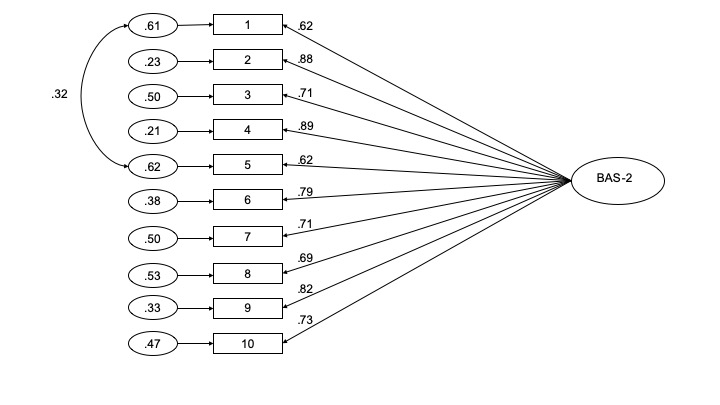 Figure 1. Path diagram and estimates for the 1-dimensional model of Body Appreciation Scale-2 scores. The large oval is the latent construct, with the rectangles representing measured variables, and the small circles with numbers representing the residual variables (variances). The path factor loadings are standardised with significance levels were determined by critical ratios (all p < .001).BAS-2 itemsWomenMen1. I respect my body / אני מכבד/ת את גופי.70.672. I feel good about my body / אני מרגיש/ה טוב ביחס לגופי.89.853. I feel that my body has at least some good qualities / אני מרגיש/ה שלגופי יש לפחות כמה איכויות טובות.76.714. I take a positive attitude towards my body / יש לי עמדה חיובית כלפי גופי.91.875. I am attentive to my body’s needs / אני קשוב/ה לצורכי גופי.55.666. I feel love for my body / אני מרגיש/ה אהבה לגופי.88.787. I appreciate the different and unique characteristics of my body / אני מעריכ/ה את האיכויות השונות והייחודיות של גופי.83.748. My behaviour reveals my positive attitude toward my body; for example, I hold my head high and smile / התנהגותי משקפת את עמדתי החיובית כלפי גופי. למשל, אני הולכ/ת זקופה ומחייכ/ת.61.729. I am comfortable in my body / נוח לי בגופי.87.8010. I feel like I am beautiful even if I am different from media images of attractive people (e.g., models, actresses/actors) / אני מרגיש/ה שאני יפה, גם אם אני שונה מדימויים של אנשים מושכים בתקשורת (למשל דוגמנים/ות או שחקנים/ות).78.73ModelSBχ²dfRobust CFIRobust RMSEASRMRModel ComparisonΔSBχ²ΔRobust CFIΔRobust RMSEAΔSRMRΔdfpConfigural111.9368.966.087.038Metric121.1777.967.080.054Configural vs metric9.24.001.007.0169.615Scalar130.0686.968.075.056Metric vs scalar8.89.001.005.0029.635(1)(2)(3)(4)(5)(6)(7)(8)(9)(1) Body appreciation.65**.49**.54**.87**.17*.44**.27**-.23**(2) Self-esteem.62**.65**.66**.70**.23**.27**.30**-.01(3) Life satisfaction.54**.63**.52**.53**.27**.24**.17*.02(4) Self-compassion.63**.62**.55**.57**.14*.22**.31**-.04(5) BIS – Feeling.83**.66**.57**.63**.19**.38**.29**-.22**(6) BIS – Touch.23**.17*.14*.20*.24**.16*.01.01(7) BIS – Care.35**.31**.15*.17*.26**.03.31**-.04(8) BIS – Protection.26**.24**.22**.14*.22**.06.31**-.11*(9) Body mass index-.07.07-.01-.01-.10.11.01.03